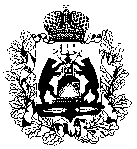 УКАЗГубернатора Новгородской области30.12.2016 № 470Великий  НовгородОб утверждении Плана мероприятий («дорожной карты»)
по содействию развитию конкуренции в Новгородской области 
на 2016-2018 годыВ целях создания условий для развития конкуренции в Новгородской области в соответствии с распоряжением Правительства Российской Федерации от 5 сентября 2015 года № 1738-р «Об утверждении стандарта развития конкуренции в субъектах Российской Федерации»:1. Утвердить прилагаемый План мероприятий («дорожную карту») по содействию развитию конкуренции в Новгородской области на 2016-
2018 годы (далее План).2. Органам исполнительной власти Новгородской области, ответственным за выполнение Плана:2.1. Обеспечить выполнение Плана;2.2. Представлять в департамент экономического развития Новгород-ской области информацию о выполнении Плана ежеквартально до 15 числа месяца, следующего за отчетным, по итогам года – до 01 февраля года, следующего за отчетным.3. Рекомендовать Администрациям муниципальных районов Новгород-ской области и городского округа, Территориальному фонду обязательного медицинского страхования Новгородской области, государственному областному бюджетному учреждению «Новгородский областной центр психолого-педагогической, медицинской и социальной помощи», управлению Федеральной антимонопольной службы по Новгородской области:3.1. Обеспечить выполнение Плана;3.2. Представлять в департамент экономического развития Новгород-ской области информацию о выполнении Плана ежеквартально до 15 числа месяца, следующего за отчетным, по итогам года – до 01 февраля года, следующего за отчетным.4. Департаменту экономического развития Новгородской области ежеквартально до 30 числа месяца, следующего за отчетным, по итогам года – до 20 февраля года, следующего за отчетным, представлять информацию о выполнении Плана первому заместителю Губернатора Новгородской области Мининой В.В.5. Контроль за выполнением указа возложить на первого заместителя Губернатора Новгородской области Минину В.В.6. Опубликовать указ в газете «Новгородские ведомости».Губернатор 
Новгородской области   С.Г. МитинПлан мероприятий («дорожная карта»)по содействию развитию конкуренции в Новгородской области на 2016-2018 годы1 –  индикатор отражает изменение доли оборота розничной торговли, осуществляемой на розничных рынках и ярмарках, в структуре оборота розничной торговли по формам торговли относительно предыдущего периода.______________________________МЕРОПРИЯТИЯ по развитию конкуренции, предусмотренные в действующих стратегических и программных документах 
Новгородской области_______________________МЕРОПРИЯТИЯ по развитию конкуренции, предусмотренные в действующих стратегических и программных документах 
Новгородской области___________________________УТВЕРЖДЕНуказом Губернатора Новгородской области 
от 30.12.2016 № 470№ п/пНаименование мероприятияЦелевой показательЗначение целевого показателяЗначение целевого показателяЗначение целевого показателяОтветственные исполнители 
мероприятияРезультат 
выполнения мероприятия№ п/пНаименование мероприятияЦелевой показатель2016 год2017 год2018 годОтветственные исполнители 
мероприятияРезультат 
выполнения мероприятия12345678I.Мероприятия по содействию развитию конкуренции на социально значимых и приоритетных рынкахМероприятия по содействию развитию конкуренции на социально значимых и приоритетных рынкахМероприятия по содействию развитию конкуренции на социально значимых и приоритетных рынкахМероприятия по содействию развитию конкуренции на социально значимых и приоритетных рынкахМероприятия по содействию развитию конкуренции на социально значимых и приоритетных рынкахМероприятия по содействию развитию конкуренции на социально значимых и приоритетных рынкахМероприятия по содействию развитию конкуренции на социально значимых и приоритетных рынках1.Рынок услуг дошкольного образованияРынок услуг дошкольного образованияРынок услуг дошкольного образованияРынок услуг дошкольного образованияРынок услуг дошкольного образованияРынок услуг дошкольного образованияРынок услуг дошкольного образованияЦель – создание условий для развития конкуренции на рынке услуг дошкольного образованияЦель – создание условий для развития конкуренции на рынке услуг дошкольного образованияЦель – создание условий для развития конкуренции на рынке услуг дошкольного образованияЦель – создание условий для развития конкуренции на рынке услуг дошкольного образованияЦель – создание условий для развития конкуренции на рынке услуг дошкольного образованияЦель – создание условий для развития конкуренции на рынке услуг дошкольного образованияЦель – создание условий для развития конкуренции на рынке услуг дошкольного образования1.1.Ведение реестра негосударственных организаций, реализующих основную образовательную программу дошколь-ного образования и (или) осуществ-ляющих присмотр и уход за детьми дошкольного возрастаудельный вес численности детей, получающих дошколь-ное образование и (или) услуги по присмотру и уходу в негосударствен-ных организациях, осуще-ствляющих образовательную деятельность и (или) оказы-вающих услуги по при-смотру и уходу, в общей численности детей, получаю-щих дошкольное образова-ние (%)0,30,40,5департамент образования и молодежной политики Нов-городской областиобеспечение доступности качественного дошкольного образованияобеспечение потребности населения в услугах по присмотру и уходу за детьми дошкольного возраста1.2.Разработка и размещение в информа-ционно-телекоммуникационной сети «Интернет» на сайте департамента образования и молодежной политики Новгородской области методи-ческих рекомендаций, памяток, инст-рукций по вопросам организации деятельности в сфере дошкольного образованияудельный вес численности детей, получающих дошколь-ное образование и (или) услуги по присмотру и уходу в негосударствен-ных организациях, осуще-ствляющих образовательную деятельность и (или) оказы-вающих услуги по при-смотру и уходу, в общей численности детей, получаю-щих дошкольное образова-ние (%)0,30,40,5департамент образования и молодежной политики Нов-городской областиобеспечение доступности качественного дошкольного образованияобеспечение потребности населения в услугах по присмотру и уходу за детьми дошкольного возраста1.3.Разработка нормативной правовой базы, обеспечивающей негосудар-ственным организациям, оказываю-щим услуги в сфере дошкольного образования, доступ к бюджетному финансированию (возможность финансирования в соответствии с нормативами, установленными для государственных и муниципальных дошкольных образовательных организаций)удельный вес численности детей, получающих дошколь-ное образование и (или) услуги по присмотру и уходу в негосударствен-ных организациях, осуще-ствляющих образовательную деятельность и (или) оказы-вающих услуги по при-смотру и уходу, в общей численности детей, получаю-щих дошкольное образова-ние (%)0,30,40,5департамент образования и молодежной политики Нов-городской областиобеспечение доступности качественного дошкольного образованияобеспечение потребности населения в услугах по присмотру и уходу за детьми дошкольного возраста1.4.Выплата родителям (законным пред-ставителям) компенсации части платы, взимаемой с родителей (закон-ных представителей) за присмотр и уход за детьми, получающими дошкольное образование в негосу-дарственных организацияхудельный вес численности детей, получающих дошколь-ное образование и (или) услуги по присмотру и уходу в негосударствен-ных организациях, осуще-ствляющих образовательную деятельность и (или) оказы-вающих услуги по при-смотру и уходу, в общей численности детей, получаю-щих дошкольное образова-ние (%)0,30,40,5департамент образования и молодежной политики Нов-городской областиобеспечение доступности качественного дошкольного образованияобеспечение потребности населения в услугах по присмотру и уходу за детьми дошкольного возраста1.5.Оказание информационной и консуль-тационной поддержки негосудар-ственным организациям, осуществ-ляющим деятельность в сфере дошкольного образования, по воп-росам получения лицензии на право ведения образовательной деятель-ностиудельный вес численности детей, получающих дошколь-ное образование в негосу-дарственных организациях, осуществляющих образо-вательную деятельность, в общей численности детей, получающих дошкольное образование (%)0,30,40,5департамент образования и молодежной политики Новгородской областиорганы мест-ного самоуправ-ления город-ского округа и муниципальных районов обла-сти (по согласо-ванию)обеспечение доступности качественного дошкольного образованияобеспечение потребности населения в услугах по присмотру и уходу за детьми дошкольного возраста1.6.Аттестация педагогических работников негосударственных организаций, реализующих основную образовательную программу дошкольного образования, на первую и высшую квалификационную категорию на заявительной основеудельный вес численности детей, получающих дошколь-ное образование в негосу-дарственных организациях, осуществляющих образо-вательную деятельность, в общей численности детей, получающих дошкольное образование (%)0,30,40,5департамент образования и молодежной политики Нов-городской областиобеспечение доступности качественного дошкольного образованияобеспечение потребности населения в услугах по присмотру и уходу за детьми дошкольного возраста1.7.Оказание организационно-методи-ческой и информационно-консуль-тативной помощи негосударствен-ным организациям, реализующим основную образовательную программу дошкольного образования, по воп-росам введения федерального госу-дарственного образовательного стандарта дошкольного образования (ФГОСДО)удельный вес численности детей, получающих дошколь-ное образование в соответ-ствии с федеральным госу-дарственным образователь-ным стандартом дошколь-ного образования (ФГОСДО) в негосударственных орга-низациях, осуществляю-щих образовательную дея-тельность, в общей числен-ности детей, получающих дошкольное образование (%)0,30,40,5департамент образования и молодежной политики Нов-городской области органы мест-ного самоуправ-ления город-ского округа и муниципальных районов области (по согласова-нию)обеспечение доступности качественного дошкольного образованияобеспечение потребности населения в услугах по присмотру и уходу за детьми дошкольного возраста2.Рынок услуг детского отдыха и оздоровленияРынок услуг детского отдыха и оздоровленияРынок услуг детского отдыха и оздоровленияРынок услуг детского отдыха и оздоровленияРынок услуг детского отдыха и оздоровленияРынок услуг детского отдыха и оздоровленияРынок услуг детского отдыха и оздоровленияЦель – создание условий для развития конкуренции на рынке услуг отдыха и оздоровления детейЦель – создание условий для развития конкуренции на рынке услуг отдыха и оздоровления детейЦель – создание условий для развития конкуренции на рынке услуг отдыха и оздоровления детейЦель – создание условий для развития конкуренции на рынке услуг отдыха и оздоровления детейЦель – создание условий для развития конкуренции на рынке услуг отдыха и оздоровления детейЦель – создание условий для развития конкуренции на рынке услуг отдыха и оздоровления детейЦель – создание условий для развития конкуренции на рынке услуг отдыха и оздоровления детей2.1.Привлечение негосударственных (немуниципальных) организаций к оказанию услуг по организации отдыха и оздоровления детейчисленность детей в воз-расте от 7 до 17 лет, прожи-вающих на территории Новгородской области, воспользовавшихся компен-сацией стоимости путевки по каждому типу органи-заций отдыха детей и их оздоровления, в общей численности детей этой категории, отдохнувших в организациях отдыха детей и их оздоровления соответ-ствующего типа (стацио-нарный загородный лагерь (приоритет), лагерь с днев-ным пребыванием, пала-точный лагерь, стационарно-оздоровительный лагерь труда и отдыха) (%)0,0010,0020,003департамент труда и социальной защиты населения Новгородской областиорганы мест-ного самоуправ-ления город-ского округа и муниципальных районов обла-сти (по согласо-ванию)увеличение количества негосудар-ственных (немуниципаль-ных) орга-низаций, ока-зывающих услуги по организации отдыха и оздоровления детей3.Рынок услуг дополнительного образования детейРынок услуг дополнительного образования детейРынок услуг дополнительного образования детейРынок услуг дополнительного образования детейРынок услуг дополнительного образования детейРынок услуг дополнительного образования детейРынок услуг дополнительного образования детейЦель – создание условий для развития конкуренции на рынке услуг дополнительного образования детейЦель – создание условий для развития конкуренции на рынке услуг дополнительного образования детейЦель – создание условий для развития конкуренции на рынке услуг дополнительного образования детейЦель – создание условий для развития конкуренции на рынке услуг дополнительного образования детейЦель – создание условий для развития конкуренции на рынке услуг дополнительного образования детейЦель – создание условий для развития конкуренции на рынке услуг дополнительного образования детейЦель – создание условий для развития конкуренции на рынке услуг дополнительного образования детей3.1.Создание и ведение реестра негосударственных и частных организаций, осуществляющих образовательную деятельность по дополнительным общеобразова-тельным программамувеличение численности детей и молодежи в возрасте от 5 до 18 лет, проживающих на территории Новгородской области и получающих образовательные услуги в сфере дополнительного образования в частных организациях, осуществ-ляющих образовательную деятельность по допол-нительным общеобразо-вательным программам (%)2,03,03,5департамент образования и молодежной политики Нов-городской областиобеспечение потребности населения в услугах дополнитель-ного обра-зования детей3.2.Оказание информационной и консультационной поддержки негосударственным и частным организациям, осуществляющим образовательную деятельность по дополнительным общеобразова-тельным программамувеличение численности детей и молодежи в возрасте от 5 до 18 лет, проживающих на территории Новгородской области и получающих образовательные услуги в сфере дополнительного образования в частных организациях, осуществ-ляющих образовательную деятельность по допол-нительным общеобразо-вательным программам (%)2,03,03,5департамент образования и молодежной политики Нов-городской областиорганы мест-ного самоуправ-ления город-ского округа и муниципальных районов обла-сти (по согласо-ванию)обеспечение потребности населения в услугах дополнитель-ного обра-зования детей3.3.Аттестация педагогических работ-ников частных организаций, осуще-ствляющих образовательную дея-тельность по дополнительным обще-образовательным программам, на первую и высшую квалификацион-ную категорию на заявительной основеувеличение численности детей и молодежи в возрасте от 5 до 18 лет, проживающих на территории Новгородской области и получающих образовательные услуги в сфере дополнительного образования в частных организациях, осуществ-ляющих образовательную деятельность по допол-нительным общеобразо-вательным программам (%)2,03,03,5департамент образования и молодежной политики Нов-городской областиобеспечение потребности населения в услугах дополнитель-ного обра-зования детей4.Рынок медицинских услугРынок медицинских услугРынок медицинских услугРынок медицинских услугРынок медицинских услугРынок медицинских услугРынок медицинских услугЦель – создание условий для развития конкуренции на рынке медицинских услугЦель – создание условий для развития конкуренции на рынке медицинских услугЦель – создание условий для развития конкуренции на рынке медицинских услугЦель – создание условий для развития конкуренции на рынке медицинских услугЦель – создание условий для развития конкуренции на рынке медицинских услугЦель – создание условий для развития конкуренции на рынке медицинских услугЦель – создание условий для развития конкуренции на рынке медицинских услуг4.1.Включение негосударственных (немуниципальных) медицинских организаций в реализацию терри-ториальных программ обязатель-ного медицинского страхованиядоля затрат на медицин-скую помощь по обязатель-ному медицинскому страхо-ванию, оказанную него-сударственными (нему-ниципальными) медицин-скими организациями, в общих расходах на выпол-нение территориальных программ обязательного медицинского страхования (%)7,08,010,0департамент здравоохране-ния Новгород-ской областиТерриториаль-ный фонд обязательного медицинского страхования Новгородской области (по согласованию)улучшение состояния конкуренции на рынке медицинских услуг Нов-городской областиповышение удовлетворен-ности каче-ством оказа-ния медицин-ских услуг5.Рынок услуг психолого-педагогического сопровождения детей с ограниченными возможностями здоровьяРынок услуг психолого-педагогического сопровождения детей с ограниченными возможностями здоровьяРынок услуг психолого-педагогического сопровождения детей с ограниченными возможностями здоровьяРынок услуг психолого-педагогического сопровождения детей с ограниченными возможностями здоровьяРынок услуг психолого-педагогического сопровождения детей с ограниченными возможностями здоровьяРынок услуг психолого-педагогического сопровождения детей с ограниченными возможностями здоровьяРынок услуг психолого-педагогического сопровождения детей с ограниченными возможностями здоровьяЦель – развитие сектора негосударственных (немуниципальных) организаций, оказывающих услуги ранней диагностики, социализации и реабилитации детей с ограниченными возможностями здоровья (в возрасте до 6 лет)Цель – развитие сектора негосударственных (немуниципальных) организаций, оказывающих услуги ранней диагностики, социализации и реабилитации детей с ограниченными возможностями здоровья (в возрасте до 6 лет)Цель – развитие сектора негосударственных (немуниципальных) организаций, оказывающих услуги ранней диагностики, социализации и реабилитации детей с ограниченными возможностями здоровья (в возрасте до 6 лет)Цель – развитие сектора негосударственных (немуниципальных) организаций, оказывающих услуги ранней диагностики, социализации и реабилитации детей с ограниченными возможностями здоровья (в возрасте до 6 лет)Цель – развитие сектора негосударственных (немуниципальных) организаций, оказывающих услуги ранней диагностики, социализации и реабилитации детей с ограниченными возможностями здоровья (в возрасте до 6 лет)Цель – развитие сектора негосударственных (немуниципальных) организаций, оказывающих услуги ранней диагностики, социализации и реабилитации детей с ограниченными возможностями здоровья (в возрасте до 6 лет)Цель – развитие сектора негосударственных (немуниципальных) организаций, оказывающих услуги ранней диагностики, социализации и реабилитации детей с ограниченными возможностями здоровья (в возрасте до 6 лет)5.1.Организация оказания услуг ранней диагностики, социализации и реа-билитации детей с ограниченными возможностями здоровья негосудар-ственными (немуниципальными) организациямидоля негосударственных (немуниципальных) орга-низаций, оказывающих услуги ранней диагностики, социализации и реабили-тации детей с ограничен-ными возможностями здоровья (в возрасте до 
6 лет), в общем количестве организаций, оказываю-щих услуги психолого-педагогического сопровож-дения детей с ограничен-ными возможностями здоровья с раннего воз-раста (%)0,00,51,0департамент образования и молодежной политики Нов-городской областиорганы мест-ного самоуправ-ления город-ского округа и муниципальных районов обла-сти (по согласо-ванию)обеспечение потребности населения в услугах психолого-педагогичес-кого сопро-вождения детей с огра-ниченными возможнос-тями здо-ровья5.2.Создание и ведение реестра него-сударственных (немуниципальных) организаций, оказывающих услуги ранней диагностики, социализации и реабилитации детей с ограничен-ными возможностями здоровьядоля негосударственных (немуниципальных) орга-низаций, оказывающих услуги ранней диагностики, социализации и реабили-тации детей с ограничен-ными возможностями здоровья (в возрасте до 
6 лет), в общем количестве организаций, оказываю-щих услуги психолого-педагогического сопровож-дения детей с ограничен-ными возможностями здоровья с раннего воз-раста (%)0,00,51,0департамент образования и молодежной политики Нов-городской областиорганы мест-ного самоуправ-ления город-ского округа и муниципальных районов обла-сти (по согласо-ванию)обеспечение потребности населения в услугах психолого-педагогичес-кого сопро-вождения детей с огра-ниченными возможнос-тями здо-ровья5.3.Разработка нормативной правовой базы, обеспечивающей негосудар-ственным (немуниципальным) организациям, оказывающим услуги ранней диагностики, социализации и реабилитации детей с ограничен-ными возможностями здоровья, доступ к бюджетному финансиро-ваниюдоля негосударственных (немуниципальных) орга-низаций, оказывающих услуги ранней диагностики, социализации и реабили-тации детей с ограничен-ными возможностями здоровья (в возрасте до 
6 лет), в общем количестве организаций, оказываю-щих услуги психолого-педагогического сопровож-дения детей с ограничен-ными возможностями здоровья с раннего воз-раста (%)0,00,51,0департамент образования и молодежной политики Нов-городской областиорганы мест-ного самоуправ-ления город-ского округа и муниципальных районов обла-сти (по согласо-ванию)обеспечение потребности населения в услугах психолого-педагогичес-кого сопро-вождения детей с огра-ниченными возможнос-тями здо-ровья5.4.Оказание информационной и кон-сультационной поддержки негосу-дарственным (немуниципальным) организациям, оказывающим услуги ранней диагностики, социализации и реабилитации детей с ограничен-ными возможностями здоровьядоля негосударственных (немуниципальных) орга-низаций, оказывающих услуги ранней диагностики, социализации и реабили-тации детей с ограничен-ными возможностями здоровья (в возрасте до 
6 лет), в общем количестве организаций, оказываю-щих услуги психолого-педагогического сопровож-дения детей с ограничен-ными возможностями здоровья с раннего воз-раста (%)0,00,51,0департамент образования и молодежной политики Нов-городской областигосударственное областное бюджетное учреждение «Новгородский областной центр психолого-педагогической, медицин-ской и социаль-ной помощи» (по согласо-ванию)органы мест-ного самоуправ-ления город-ского округа и муниципальных районов обла-сти (по согласо-ванию)обеспечение потребности населения в услугах психолого-педагогичес-кого сопро-вождения детей с огра-ниченными возможнос-тями здо-ровья6.Рынок услуг жилищно-коммунального хозяйстваРынок услуг жилищно-коммунального хозяйстваРынок услуг жилищно-коммунального хозяйстваРынок услуг жилищно-коммунального хозяйстваРынок услуг жилищно-коммунального хозяйстваРынок услуг жилищно-коммунального хозяйстваРынок услуг жилищно-коммунального хозяйстваЦель – создание условий для развития конкуренции на рынке услуг жилищно-коммунального хозяйстваЦель – создание условий для развития конкуренции на рынке услуг жилищно-коммунального хозяйстваЦель – создание условий для развития конкуренции на рынке услуг жилищно-коммунального хозяйстваЦель – создание условий для развития конкуренции на рынке услуг жилищно-коммунального хозяйстваЦель – создание условий для развития конкуренции на рынке услуг жилищно-коммунального хозяйстваЦель – создание условий для развития конкуренции на рынке услуг жилищно-коммунального хозяйстваЦель – создание условий для развития конкуренции на рынке услуг жилищно-коммунального хозяйства6.1.Проведение мероприятий, направ-ленных на повышение качества оказания услуг на рынке управления жильем за счет допуска к этой дея-тельности организаций, на профес-сиональной основе осуществляю-щих деятельность по управлению многоквартирными домами в Нов-городской области доля управляющих орга-низаций, получивших лицензии на осуществление деятельности по управле-нию многоквартирными домами (%)100100100департамент по жилищно-коммунальному хозяйству и топливно-энерге-тическому комплексу Новгородской областиуправление государственной жилищной инспекции Новгородской областиповышение качества оказания услуг на рынке управ-ления жильем 6.2.Информирование о порядке получе-ния лицензии на осуществление предпринимательской деятельности по управлению многоквартирными домами в Новгородской области на официальном сайте управления государственной жилищной инспек-ции Новгородской области в инфор-мационно-телекоммуникационной сети «Интернет» доля управляющих орга-низаций, получивших лицензии на осуществление деятельности по управле-нию многоквартирными домами (%)100100100управление государственной жилищной инспекции Новгородской областистимулиро-вание новых управляющих компаний заниматься предприни-мательской деятельностью по управле-нию много-квартирными домами на территории Новгородской области6.3.Занесение информации об отрасли жилищно-коммунального хозяйства Новгородской области в государ-ственную информационную систему жилищно-коммунального хозяйства в соответствии с Федеральным зако-ном от 21 июля 2014 года № 209-ФЗ «О государственной информацион-ной системе жилищно-коммуналь-ного хозяйства» и постановлением Правительства Новгородской обла-сти от 17.10.2014 № 516 «Об опре-делении уполномоченных органов исполнительной власти Новгород-ской области» объем информации, раск-рываемой в соответствии с требованиями государ-ственной информационной системы жилищно-ком-мунального хозяйства (%)100100100управление государственной жилищной инспекции Новгородской областидепартамент по жилищно-коммунальному хозяйству и топливно-энерге-тическому комплексу Новгородской областидепартамент имущественных отношений и государствен-ных закупок Новгородской областидепартамент труда и социаль-ной защиты населения Новгородской областикомитет по ценовой и тарифной политике областиорганы мест-ного самоуправ-ления город-ского округа и муниципальных районов обла-сти (по согласо-ванию)обеспечение информиро-ванности граждан об отрасли жилищно-коммуналь-ного хозяй-ства Нов-городской области6.4.Передача в управление частным операторам на основе концессион-ных соглашений объектов жилищно-коммунального хозяйства всех государственных и муниципальных предприятий, осуществляющих неэффективное управлениедоля объектов жилищно-коммунального хозяйства государственных и муни-ципальных предприятий, осуществляющих неэф-фективное управление, переданных частным опера-торам на основе концес-сионных соглашений в соответствии с графиками, актуализированными на основании проведенного анализа эффективности управления (%)100100100органы мест-ного самоуправ-ления город-ского округа и муниципальных районов обла-сти (по согласо-ванию)департамент по жилищно-ком-мунальному хозяйству и топливно-энер-гетическому комплексу Новгородской областисоздание условий для привлечения частных инвестиций в сферу жилищно-коммуналь-ного хозяй-ства Новго-родской области 7.Розничная торговляРозничная торговляРозничная торговляРозничная торговляРозничная торговляРозничная торговляРозничная торговляЦель – создание условий для развития конкуренции в сфере розничной торговлиЦель – создание условий для развития конкуренции в сфере розничной торговлиЦель – создание условий для развития конкуренции в сфере розничной торговлиЦель – создание условий для развития конкуренции в сфере розничной торговлиЦель – создание условий для развития конкуренции в сфере розничной торговлиЦель – создание условий для развития конкуренции в сфере розничной торговлиЦель – создание условий для развития конкуренции в сфере розничной торговли7.1.Формирование и ведение реестра розничных рынков области, разме-щение реестра на сайте комитета потребительского рынка Новгород-ской области в информационно-телекоммуникационной сети «Интернет»средний рост оборота роз-ничной торговли, осуще-ствляемой на розничных рынках и ярмарках, в структуре оборота рознич-ной торговли по формам торговли (%)100110011001комитет потре-бительского рынка Нов-городской областиорганы мест-ного самоуправ-ления город-ского округа и муниципальных районов обла-сти (по согласо-ванию)увеличение доли обо-рота рознич-ной торговли на рынках и ярмарках в общей струк-туре рознич-ного товаро-оборота7.2.Стимулирование деятельности по организации ярмарочной торговли (проведение сельскохозяйственных продовольственных ярмарок, универсальных ярмарок с расширенным ассортиментом)средний рост оборота роз-ничной торговли, осуще-ствляемой на розничных рынках и ярмарках, в структуре оборота рознич-ной торговли по формам торговли (%)100110011001комитет потре-бительского рынка Нов-городской областиорганы мест-ного самоуправ-ления город-ского округа и муниципальных районов обла-сти (по согласо-ванию)увеличение доли обо-рота рознич-ной торговли на рынках и ярмарках в общей струк-туре рознич-ного товаро-оборота7.3.Проведение обучающих семинаров, конференций, «круглых столов» с участием хозяйствующих субъектов в целях информационно-методи-ческого обеспечения по вопросам организации торговли и обсуждения сдерживающих факторов развития отрасли для привлечения пред-ставителей бизнес-сообщества к участию в формировании и реализа-ции государственной политики в торговой сфередоля хозяйствующих субъектов в общем числе опрошенных, считающих, что состояние конкурент-ной среды в розничной торговле улучшилось за истекший год (%)50,052,053,0комитет потре-бительского рынка Нов-городской областиорганы мест-ного самоуправ-ления город-ского округа и муниципальных районов обла-сти (по согласо-ванию)улучшение состояния конкурентной среды на рынке роз-ничной 
торговли7.4.Расширение способов получения информации об оказываемых госу-дарственных, муниципальных услугах, а также упрощение порядка их получения (оказание консульта-ционной помощи хозяйствующим субъектам, размещение в открытом доступе в информационно-теле-коммуникационной сети «Интернет» информации об оказываемых услугах и порядке получения услуг)доля хозяйствующих субъектов в общем числе опрошенных, считающих, что антиконкурентных действий органов государ-ственной власти и мест-ного самоуправления в сфере розничной торговли стало меньше за истекший год (%)10,011,012,0комитет потре-бительского рынка Нов-городской области (в части лицензи-рования роз-ничной про-дажи алкоголь-ной продукции)органы мест-ного самоуправ-ления город-ского округа и муниципальных районов обла-сти (по согласо-ванию)улучшение состояния конкурентной среды на рынке роз-ничной торговли7.5.Проведение мониторинга обеспе-ченности населения Новгородской области площадью торговых объектовдоля оборота магазинов шаговой доступности (магазинов у дома) в струк-туре оборота розничной торговли по формам тор-говли (в фактически дейст-вовавших ценах) в муни-ципальных образованиях Новгородской области (%)20,022,024,0комитет потре-бительского рынка Нов-городской областиорганы мест-ного самоуправ-ления город-ского округа и муниципальных районов обла-сти (по согласо-ванию)обеспечение населения возможностью покупать продукцию в магазинах шаговой доступности7.6.Устранение административных барьеров, связанных с лицензиро-ванием фармацевтической деятель-ности (сокращение сроков выдачи лицензий организациям, осуществ-ляющим розничную торговлю фармацевтической продукцией)доля негосударственных аптечных организаций, осуществляющих рознич-ную торговлю фармацев-тической продукцией, в общем количестве аптеч-ных организаций, осуще-ствляющих розничную торговлю фармацевти-ческой продукцией на территории области (%)90,092,093,0департамент здравоохране-ния Новгород-ской областисокращение государст-венного присутствия на рынке розничной торговли фармацевти-ческой продукцией8.Рынок услуг перевозок пассажиров наземным транспортомРынок услуг перевозок пассажиров наземным транспортомРынок услуг перевозок пассажиров наземным транспортомРынок услуг перевозок пассажиров наземным транспортомРынок услуг перевозок пассажиров наземным транспортомРынок услуг перевозок пассажиров наземным транспортомРынок услуг перевозок пассажиров наземным транспортомЦель – создание условий для развития конкуренции на рынке услуг перевозок пассажиров наземным транспортомЦель – создание условий для развития конкуренции на рынке услуг перевозок пассажиров наземным транспортомЦель – создание условий для развития конкуренции на рынке услуг перевозок пассажиров наземным транспортомЦель – создание условий для развития конкуренции на рынке услуг перевозок пассажиров наземным транспортомЦель – создание условий для развития конкуренции на рынке услуг перевозок пассажиров наземным транспортомЦель – создание условий для развития конкуренции на рынке услуг перевозок пассажиров наземным транспортомЦель – создание условий для развития конкуренции на рынке услуг перевозок пассажиров наземным транспортом8.1.Организация процедуры проведения торгов в рамках Федерального закона от 5 апреля 2013 года № 44-ФЗ 
«О контрактной системе в сфере закупок товаров, работ, услуг для обеспечения государственных и муниципальных нужд» на право заключения контракта на выполне-ние работ, связанных с осуществ-лением регулярных перевозок по регулируемым тарифам в пригород-ном сообщении (привлечение субъектов предпринимательской деятельности к регулярным пере-возкам по регулируемым тарифам в пригородном сообщении на кон-курсной основе)доля маршрутов регуляр-ных перевозок по регули-руемым тарифам в при-городном сообщении, выполнение работ на кото-рых осуществляется в соот-ветствии с контрактами, заключенными в рамках Федерального закона от 
5 апреля 2013 года № 44-ФЗ «О контрактной системе в сфере закупок товаров, работ, услуг для обеспече-ния государственных и муниципальных нужд», от общего числа маршрутов регулярных перевозок по регулируемым тарифам в пригородном сообщении (%)10,015,020,0департамент  транспорта и дорожного хозяйства Новгородской областисоздание условий для развития конкуренции на рынке услуг пере-возок пас-сажиров наземным транспортом9.Рынок услуг связиРынок услуг связиРынок услуг связиРынок услуг связиРынок услуг связиРынок услуг связиРынок услуг связиЦель – создание условий для развития конкуренции на рынке услуг широкополосного доступа в информационно-телекоммуникационную сеть «Интернет»Цель – создание условий для развития конкуренции на рынке услуг широкополосного доступа в информационно-телекоммуникационную сеть «Интернет»Цель – создание условий для развития конкуренции на рынке услуг широкополосного доступа в информационно-телекоммуникационную сеть «Интернет»Цель – создание условий для развития конкуренции на рынке услуг широкополосного доступа в информационно-телекоммуникационную сеть «Интернет»Цель – создание условий для развития конкуренции на рынке услуг широкополосного доступа в информационно-телекоммуникационную сеть «Интернет»Цель – создание условий для развития конкуренции на рынке услуг широкополосного доступа в информационно-телекоммуникационную сеть «Интернет»Цель – создание условий для развития конкуренции на рынке услуг широкополосного доступа в информационно-телекоммуникационную сеть «Интернет»9.1.Проведение совещаний с участием операторов связи с целью обсужде-ния проблем, существующих на рынке связи, и выявления путей их решения, а также создания условий для развития конкуренции на рынке услуг широкополосного доступа в информационно-телекоммуника-ционную сеть «Интернет»доля домохозяйств, имею-щих возможность пользо-ваться услугами провод-ного или мобильного широкополосного доступа в информационно-теле-коммуникационную сеть «Интернет» на скорости не менее 1 Мбит/сек. предо-ставляемыми не менее чем 2 операторами связи (%)60,062,063,0департамент государствен-ного управле-ния Новгород-ской областиорганы мест-ного самоуправ-ления город-ского округа и муниципальных районов обла-сти (по согласо-ванию)увеличение количества домохозяйств, имеющих возможность пользоваться услугами проводного или мобиль-ного широ-кополосного доступа в информа-ционно-телекомму-никационную сеть «Интер-нет»10.Рынок услуг социального обслуживания населенияРынок услуг социального обслуживания населенияРынок услуг социального обслуживания населенияРынок услуг социального обслуживания населенияРынок услуг социального обслуживания населенияРынок услуг социального обслуживания населенияРынок услуг социального обслуживания населенияЦель – развитие конкуренции в сфере социального обслуживания населенияЦель – развитие конкуренции в сфере социального обслуживания населенияЦель – развитие конкуренции в сфере социального обслуживания населенияЦель – развитие конкуренции в сфере социального обслуживания населенияЦель – развитие конкуренции в сфере социального обслуживания населенияЦель – развитие конкуренции в сфере социального обслуживания населенияЦель – развитие конкуренции в сфере социального обслуживания населения10.1.Оказание информационной и мето-дической помощи негосударствен-ным организациям социального обслуживания по вопросам предо-ставления социальных услуг (порядок предоставления социальных услуг населению, вопросы включения в реестр поставщиков социальных услуг, вопросы применения зако-нодательства в сфере социального обслуживания населения)удельный вес негосудар-ственных организаций социального обслужи-вания от общего количе-ства организаций социаль-ного обслуживания насе-ления всех форм собствен-ности (%)6,78,810,0департамент труда и социаль-ной защиты населения Новгородской областиувеличение количества негосудар-ственных организаций 11.Рынок производства сельскохозяйственной продукцииРынок производства сельскохозяйственной продукцииРынок производства сельскохозяйственной продукцииРынок производства сельскохозяйственной продукцииРынок производства сельскохозяйственной продукцииРынок производства сельскохозяйственной продукцииРынок производства сельскохозяйственной продукцииЦель – содействие в организации деятельности новых крестьянских (фермерских) хозяйствЦель – содействие в организации деятельности новых крестьянских (фермерских) хозяйствЦель – содействие в организации деятельности новых крестьянских (фермерских) хозяйствЦель – содействие в организации деятельности новых крестьянских (фермерских) хозяйствЦель – содействие в организации деятельности новых крестьянских (фермерских) хозяйствЦель – содействие в организации деятельности новых крестьянских (фермерских) хозяйствЦель – содействие в организации деятельности новых крестьянских (фермерских) хозяйств11.1.Содействие в продвижении сельско-хозяйственной продукции на агро-продовольственный рынок посред-ством организации участия сельхоз-товаропроизводителей области в межрегиональных, областных и районных агропромышленных выс-тавках и ярмаркахколичество проведенных ярмарок по продаже про-довольственных товаров (ед.)100102104департамент сельского хозяйства и продовольствия Новгородской области органы мест-ного самоуправ-ления город-ского округа и муниципальных районов обла-сти (по согласо-ванию)снижение барьеров для крестьянских (фермерских) хозяйств при реализации сельскохо-зяйственной продукции II.Системные мероприятия, направленные на развитие конкурентной среды в Новгородской областиСистемные мероприятия, направленные на развитие конкурентной среды в Новгородской областиСистемные мероприятия, направленные на развитие конкурентной среды в Новгородской областиСистемные мероприятия, направленные на развитие конкурентной среды в Новгородской областиСистемные мероприятия, направленные на развитие конкурентной среды в Новгородской областиСистемные мероприятия, направленные на развитие конкурентной среды в Новгородской областиСистемные мероприятия, направленные на развитие конкурентной среды в Новгородской области1.Проведение семинаров, совещаний для заказчиков и участников закупок, в том числе для субъектов малого предпринимательства, направлен-ных на методологическую под-держку и разъяснительную работу по вопросам проведения закупок и участия в нихсреднее число участников конкурентных процедур определения поставщиков (подрядчиков, исполните-лей) при осуществлении закупок для обеспечения государственных и муни-ципальных нужд (ед.)233органы испол-нительной власти Новго-родской обла-сти, наделен-ные полномо-чиями осуще-ствлять закупки товаров, работ и услуг органы мест-ного самоуправ-ления город-ского округа и муниципальных районов обла-сти (по согласо-ванию)управление Федеральной антимонополь-ной службы по  Новгородской области (по согласованию)развитие конкуренции при осуществ-лении про-цедур госу-дарственных и муниципаль-ных закупок, а также закупок хозяйст-вующих субъектов, доля Новго-родской области или муниципаль-ного образо-вания в кото-рых состав-ляет более 50 %, в том числе за счет расширения участия в указанных процедурах субъектов малого и среднего предприни-мательства2.Формирование требований и усло-вий закупок, в том числе в части установления характеристик заку-паемых товаров, работ, услуг, обес-печивающее увеличение числа потенциальных участников закупоксреднее число участников конкурентных процедур определения поставщиков (подрядчиков, исполните-лей) при осуществлении закупок для обеспечения государственных и муни-ципальных нужд (ед.)233органы испол-нительной власти Новго-родской обла-сти, наделен-ные полномо-чиями осуще-ствлять закупки товаров, работ и услуг органы мест-ного самоуправ-ления город-ского округа и муниципальных районов обла-сти (по согласо-ванию)управление Федеральной антимонополь-ной службы по  Новгородской области (по согласованию)развитие конкуренции при осуществ-лении про-цедур госу-дарственных и муниципаль-ных закупок, а также закупок хозяйст-вующих субъектов, доля Новго-родской области или муниципаль-ного образо-вания в кото-рых состав-ляет более 50 %, в том числе за счет расширения участия в указанных процедурах субъектов малого и среднего предприни-мательства3.Увеличение количества закупок с предоставлением преимуществ субъектам малого и среднего предпринимательства в общем годовом стоимостном объеме закупок заказчиковдоля закупок у субъектов малого и среднего пред-принимательства (включая закупки, участниками которых являются любые лица, в том числе субъекты малого и среднего пред-принимательства, закупки, участниками которых являются только субъекты малого и среднего пред-принимательства, и закупки, в отношении участников которых заказчиком уста-навливается требование о привлечении к исполне-нию договора субподряд-чиков (соисполнителей) из числа субъектов малого и среднего предприниматель-ства), в общем объеме закупок, осуществляемых в соответствии с Федераль-ным законом от 18 июля 2011 года № 223-ФЗ «О закупках товаров, работ, услуг отдельными видами юридических лиц» (%)18,019,020,0департамент имущественных отношений и государствен-ных закупок Новгородской областиорганы местного самоуправления городского округа и муни-ципальных районов обла-сти (по согласо-ванию)развитие конкуренции при осуществ-лении про-цедур госу-дарственных и муниципаль-ных закупок, а также закупок хозяйст-вующих субъектов, доля Новго-родской области или муниципаль-ного образо-вания в кото-рых состав-ляет более 50 %, в том числе за счет расширения участия в указанных процедурах субъектов малого и среднего предприни-мательства4.Осуществление оптимизации коли-чества государственных унитарных предприятий Новгородской области и хозяйственных обществ, доля учас-тия Новгородской области в кото-рых составляет более 50 %, в том числе путем приватизации, прове-дения реорганизации и ликвидациисоотношение количества приватизированных в 2013-2018 годах имущественных комплексов государствен-ных унитарных предприя-тий и общего количества государственных унитар-ных предприятий, осуще-ствлявших деятельность в 2013-2018 годах (%)33,033,035,0департамент имущественных отношений и государствен-ных закупок Новгородской областиорганы испол-нительной власти Новго-родской области, осуществляю-щие функции по координа-ции и регулиро-ванию деятель-ности в соответ-ствующих отраслях и сфе-рах государ-ственного управленияcовершенст-вование процессов управления объектами государст-венной соб-ственности Новгородской областиограничение влияния государст-венных уни-тарных пред-приятий Новгородской области и хозяйствен-ных обществ, доля участия Новгород-ской области в которых составляет более 50 %, на конкурен-цию4.Осуществление оптимизации коли-чества государственных унитарных предприятий Новгородской области и хозяйственных обществ, доля учас-тия Новгородской области в кото-рых составляет более 50 %, в том числе путем приватизации, прове-дения реорганизации и ликвидациисоотношение числа хозяй-ственных обществ, акции (доли) которых были пол-ностью приватизированы в 2013-2018 годах, и числа хозяйственных обществ с государственным участием в капитале, осуществляв-ших деятельность в 2013-2018 годах (%)30,040,050,0департамент имущественных отношений и государствен-ных закупок Новгородской областиорганы испол-нительной власти Новго-родской области, осуществляю-щие функции по координа-ции и регулиро-ванию деятель-ности в соответ-ствующих отраслях и сфе-рах государ-ственного управленияcовершенст-вование процессов управления объектами государст-венной соб-ственности Новгородской областиограничение влияния государст-венных уни-тарных пред-приятий Новгородской области и хозяйствен-ных обществ, доля участия Новгород-ской области в которых составляет более 50 %, на конкурен-цию5.Разработка типового администра-тивного регламента предоставления муниципальной услуги по выдаче разрешения на строительство и типо-вого административного регламента предоставления муниципальной услуги по выдаче разрешений на ввод объекта в эксплуатацию при осуществлении строительства, рекон-струкции объектов капитального строительстваколичество муниципаль-ных образований, на тер-ритории которых внед-рены типовой администра-тивный регламент предо-ставления муниципальной услуги по выдаче разре-шения на строительство и типовой административ-ный регламент предостав-ления муниципальной услуги по выдаче разреше-ний на ввод объекта в экс-плуатацию при осуществ-лении строительства, рекон-струкции объектов капи-тального строительства (%)40,070,0100департамент государствен-ного управления Новгородской областидепартамент архитектуры и градострои-тельной поли-тики Новго-родской областиорганы мест-ного самоуправ-ления город-ского округа и муниципальных районов обла-сти (по согласо-ванию)создание условий мак-симального благоприят-ствования хозяйствую-щим субъек-там при входе на рыноксодействие органам местного самоуправ-ления обла-сти в раз-работке администра-тивных рег-ламентов  предостав-ления муни-ципальной услуги по выдаче раз-решения на строительство и выдаче разрешений на ввод объекта в эксплуатацию при осуще-ствлении строительства, реконструк-ции объектов капитального строительства6.Разработка проектов нормативных правовых актов по передаче госу-дарственных (муниципальных) объектов недвижимого имущества, включая не используемые по назна-чению, негосударственным (нему-ниципальным) организациям с приме-нением механизмов государственно-частного партнерства, в том числе посредством заключения концес-сионного соглашения, с обязатель-ством сохранения целевого назначе-ния и использования объекта недви-жимого имущества в сферах социаль-ного обслуживания, детского отдыха и оздоровления, дошкольного обра-зования, здравоохраненияобеспечение и сохранение целевого использования государственных (муни-ципальных) объектов нед-вижимого имущества в сферахдепартамент труда и социаль-ной защиты населения Новгородской областидепартамент образования и молодежной политики Нов-городской областидепартамент здравоохране-ния Новгород-ской областисоздание механизмов для привле-чения негосу-дарственных организаций в сферы социального обслуживания, детского отдыха и оздоровления, дошкольного образования и здраво-охранения6.Разработка проектов нормативных правовых актов по передаче госу-дарственных (муниципальных) объектов недвижимого имущества, включая не используемые по назна-чению, негосударственным (нему-ниципальным) организациям с приме-нением механизмов государственно-частного партнерства, в том числе посредством заключения концес-сионного соглашения, с обязатель-ством сохранения целевого назначе-ния и использования объекта недви-жимого имущества в сферах социаль-ного обслуживания, детского отдыха и оздоровления, дошкольного обра-зования, здравоохранениясоциального обслужива-ния (ед.)1--департамент труда и социаль-ной защиты населения Новгородской областидепартамент образования и молодежной политики Нов-городской областидепартамент здравоохране-ния Новгород-ской областисоздание механизмов для привле-чения негосу-дарственных организаций в сферы социального обслуживания, детского отдыха и оздоровления, дошкольного образования и здраво-охранения6.Разработка проектов нормативных правовых актов по передаче госу-дарственных (муниципальных) объектов недвижимого имущества, включая не используемые по назна-чению, негосударственным (нему-ниципальным) организациям с приме-нением механизмов государственно-частного партнерства, в том числе посредством заключения концес-сионного соглашения, с обязатель-ством сохранения целевого назначе-ния и использования объекта недви-жимого имущества в сферах социаль-ного обслуживания, детского отдыха и оздоровления, дошкольного обра-зования, здравоохранениядетского отдыха и оздо-ровления (ед.)1--департамент труда и социаль-ной защиты населения Новгородской областидепартамент образования и молодежной политики Нов-городской областидепартамент здравоохране-ния Новгород-ской областисоздание механизмов для привле-чения негосу-дарственных организаций в сферы социального обслуживания, детского отдыха и оздоровления, дошкольного образования и здраво-охранения6.Разработка проектов нормативных правовых актов по передаче госу-дарственных (муниципальных) объектов недвижимого имущества, включая не используемые по назна-чению, негосударственным (нему-ниципальным) организациям с приме-нением механизмов государственно-частного партнерства, в том числе посредством заключения концес-сионного соглашения, с обязатель-ством сохранения целевого назначе-ния и использования объекта недви-жимого имущества в сферах социаль-ного обслуживания, детского отдыха и оздоровления, дошкольного обра-зования, здравоохранениядошкольного образования (ед.)-1-департамент труда и социаль-ной защиты населения Новгородской областидепартамент образования и молодежной политики Нов-городской областидепартамент здравоохране-ния Новгород-ской областисоздание механизмов для привле-чения негосу-дарственных организаций в сферы социального обслуживания, детского отдыха и оздоровления, дошкольного образования и здраво-охранения6.Разработка проектов нормативных правовых актов по передаче госу-дарственных (муниципальных) объектов недвижимого имущества, включая не используемые по назна-чению, негосударственным (нему-ниципальным) организациям с приме-нением механизмов государственно-частного партнерства, в том числе посредством заключения концес-сионного соглашения, с обязатель-ством сохранения целевого назначе-ния и использования объекта недви-жимого имущества в сферах социаль-ного обслуживания, детского отдыха и оздоровления, дошкольного обра-зования, здравоохраненияздравоохранения (ед.)-1-департамент труда и социаль-ной защиты населения Новгородской областидепартамент образования и молодежной политики Нов-городской областидепартамент здравоохране-ния Новгород-ской областисоздание механизмов для привле-чения негосу-дарственных организаций в сферы социального обслуживания, детского отдыха и оздоровления, дошкольного образования и здраво-охранения7.Формирование предложений по передаче государственных (муни-ципальных) объектов недвижимого имущества, включая не используе-мые по назначению, негосударст-венным (немуниципальным) орга-низациям с применением механиз-мов государственно-частного парт-нерства, в том числе посредством заключения концессионного согла-шения, с обязательством сохранения целевого назначения и использова-ния объекта недвижимого иму-щества в социальной сференаличие в региональной практике проектов по передаче государственных (муниципальных) объектов недвижимого имущества, включая не используемые по назначению, негосудар-ственным (немуници-пальным) организациям с применением механизмов государственно-частного партнерства, в том числе посредством заключения концессионного соглаше-ния, с обязательством сохранения целевого наз-начения и использования объекта недвижимого имущества в одной или нескольких из следующих сфер: дошкольное обра-зование, детский отдых и оздоровление, здравоохра-нение, социальное обслу-живание (ед.)112департамент имущественных отношений и государствен-ных закупок Новгородской областидепартамент труда и социаль-ной защиты населения Новгородской областидепартамент здравоохране-ния Новгород-ской областидепартамент образования и молодежной политики Нов-городской областиорганы мест-ного самоуправ-ления город-ского округа и муниципальных районов обла-сти (по согласо-ванию)обеспечение и сохранение целевого использова-ния госу-дарственных (муници-пальных) объектов недвижимого имущества в социальной сфере8.Размещение на официальных сайтах органов исполнительной власти Новгородской области, Админист-раций муниципальных районов области и городского округа в инфор-мационно-телекоммуникационной сети «Интернет» перечня государ-ственных (муниципальных) объектов недвижимого имущества, не исполь-зуемого по целевому назначению, подлежащего передаче негосудар-ственным организациям посред-ством заключения концессионных соглашений с обязательством сохра-нения целевого назначения и исполь-зования объекта недвижимого иму-щества в сферах дошкольного обра-зования, дополнительного образо-вания детей, психолого-педагогичес-кого сопровождения детей с огра-ниченными возможностями здоровья, социального обеспечения, здраво-охранения наличие перечня государ-ственных (муниципаль-ных) объектов недвижи-мого имущества, не исполь-зуемого по целевому наз-начению, подлежащего передаче негосударствен-ным организациям посред-ством заключения концес-сионных соглашений с обязательством сохране-ния целевого назначения и использования объекта недвижимого имущества в сферах дошкольного обра-зования, дополнительного образования детей, психо-лого-педагогического соп-ровождения детей с ограни-ченными возможностями здоровья, социального обеспечения, здравоохра-нениядадададепартамент имущественных отношений и государствен-ных закупок Новгородской областидепартамент труда и социаль-ной защиты населения Новгородской областидепартамент здравоохране-ния Новгород-ской областидепартамент образования и молодежной политики Нов-городской областиорганы мест-ного самоуправ-ления город-ского округа и муниципальных районов обла-сти (по согласо-ванию)обеспечение и сохранение целевого использова-ния госу-дарственных (муници-пальных) объектов недвижимого имущества в социальной сфере9.Размещение информации о возмож-ностях реализации проектов с исполь-зованием механизмов государст-венно-частного партнерства, в том числе практики заключения концес-сионных соглашений, в социальной сфере на официальных сайтах орга-нов исполнительной власти Новго-родской области в информационно-телекоммуникационной сети «Интернет»наличие в региональной практике проектов с при-менением механизмов государственно-частного партнерства, в том числе посредством заключения концессионного соглаше-ния, в одной или несколь-ких из следующих сфер: дошкольное образование, детский отдых и оздоров-ление, здравоохранение, социальное обслуживание, спорт, культурададададепартамент имущественных отношений и государствен-ных закупок Новгородской областидепартамент труда и социаль-ной защиты населения Новгородской областидепартамент здравоохране-ния Новгород-ской областидепартамент образования и молодежной политики Нов-городской областидепартамент по физической культуре и спорту Нов-городской областидепартамент культуры и туризма Нов-городской областиразвитие практики применения механизмов государст-венно-част-ного парт-нерства, в том числе практики заключения концессион-ных согла-шений, в социальной сфере10.Заключение соглашений о сотруд-ничестве между органами местного самоуправления городского округа и муниципальных районов области и негосударственными организа-циями, предоставляющими услуги в сфере дошкольного образования, дополнительного образования детей, психолого-педагогического сопро-вождения детей с ограниченными возможностями здоровьяналичие в региональной практике проектов с при-менением механизмов государственно-частного партнерства, в том числе посредством заключения концессионных соглаше-ний, в сфере дошкольного образования, дополнитель-ного образования детей, психолого-педагогичес-кого сопровождения детей с ограниченными возмож-ностями здоровьядададаорганы мест-ного самоуправ-ления город-ского округа и муниципальных районов обла-сти (по согласо-ванию)содействие развитию практики применения механизмов государст-венно-част-ного партнер-ства, в том числе прак-тики заклю-чения кон-цессионных соглашений, в сфере дошкольного образования, дополнитель-ного образо-вания детей, психолого-педагогичес-кого сопро-вождения детей с огра-ниченными возможностями здоровья11.Участие в разработке проектов с применением механизмов государ-ственно-частного партнерства, в том числе посредством заключения кон-цессионного соглашения, в сферах социального обслуживания, детского отдыха и оздоровления, дошколь-ного образования, культуры, спорта, здравоохранениясодействие развитию практики применения государственно-частного партнерства, в том числе практики заключения концессионных соглаше-ний, в сферахдепартамент труда и социаль-ной защиты населения Новгородской областидепартамент образования и молодежной политики Нов-городской областидепартамент культуры и туризма Нов-городской областидепартамент по физической культуре и спорту Нов-городской областидепартамент здравоохране-ния Новгород-ской областиорганы мест-ного самоуправ-ления город-ского округа и муниципальных районов обла-сти (по согласо-ванию)развитие сферы социального обслуживания и повыше-ние доступ-ности социаль-ных услуг населению, развитие сферы детского отдыха и оздоров-ления11.Участие в разработке проектов с применением механизмов государ-ственно-частного партнерства, в том числе посредством заключения кон-цессионного соглашения, в сферах социального обслуживания, детского отдыха и оздоровления, дошколь-ного образования, культуры, спорта, здравоохранениясоциального обслужива-ния (ед.)-12департамент труда и социаль-ной защиты населения Новгородской областидепартамент образования и молодежной политики Нов-городской областидепартамент культуры и туризма Нов-городской областидепартамент по физической культуре и спорту Нов-городской областидепартамент здравоохране-ния Новгород-ской областиорганы мест-ного самоуправ-ления город-ского округа и муниципальных районов обла-сти (по согласо-ванию)развитие сферы социального обслуживания и повыше-ние доступ-ности социаль-ных услуг населению, развитие сферы детского отдыха и оздоров-ления11.Участие в разработке проектов с применением механизмов государ-ственно-частного партнерства, в том числе посредством заключения кон-цессионного соглашения, в сферах социального обслуживания, детского отдыха и оздоровления, дошколь-ного образования, культуры, спорта, здравоохранениядетского отдыха и оздоров-ления (ед.)-12департамент труда и социаль-ной защиты населения Новгородской областидепартамент образования и молодежной политики Нов-городской областидепартамент культуры и туризма Нов-городской областидепартамент по физической культуре и спорту Нов-городской областидепартамент здравоохране-ния Новгород-ской областиорганы мест-ного самоуправ-ления город-ского округа и муниципальных районов обла-сти (по согласо-ванию)развитие сферы социального обслуживания и повыше-ние доступ-ности социаль-ных услуг населению, развитие сферы детского отдыха и оздоров-ления11.Участие в разработке проектов с применением механизмов государ-ственно-частного партнерства, в том числе посредством заключения кон-цессионного соглашения, в сферах социального обслуживания, детского отдыха и оздоровления, дошколь-ного образования, культуры, спорта, здравоохранениядошкольного образования (ед.)--1департамент труда и социаль-ной защиты населения Новгородской областидепартамент образования и молодежной политики Нов-городской областидепартамент культуры и туризма Нов-городской областидепартамент по физической культуре и спорту Нов-городской областидепартамент здравоохране-ния Новгород-ской областиорганы мест-ного самоуправ-ления город-ского округа и муниципальных районов обла-сти (по согласо-ванию)развитие сферы социального обслуживания и повыше-ние доступ-ности социаль-ных услуг населению, развитие сферы детского отдыха и оздоров-ления11.Участие в разработке проектов с применением механизмов государ-ственно-частного партнерства, в том числе посредством заключения кон-цессионного соглашения, в сферах социального обслуживания, детского отдыха и оздоровления, дошколь-ного образования, культуры, спорта, здравоохранениякультуры (ед.)-11департамент труда и социаль-ной защиты населения Новгородской областидепартамент образования и молодежной политики Нов-городской областидепартамент культуры и туризма Нов-городской областидепартамент по физической культуре и спорту Нов-городской областидепартамент здравоохране-ния Новгород-ской областиорганы мест-ного самоуправ-ления город-ского округа и муниципальных районов обла-сти (по согласо-ванию)развитие сферы социального обслуживания и повыше-ние доступ-ности социаль-ных услуг населению, развитие сферы детского отдыха и оздоров-ления11.Участие в разработке проектов с применением механизмов государ-ственно-частного партнерства, в том числе посредством заключения кон-цессионного соглашения, в сферах социального обслуживания, детского отдыха и оздоровления, дошколь-ного образования, культуры, спорта, здравоохраненияспорта (ед.)-11департамент труда и социаль-ной защиты населения Новгородской областидепартамент образования и молодежной политики Нов-городской областидепартамент культуры и туризма Нов-городской областидепартамент по физической культуре и спорту Нов-городской областидепартамент здравоохране-ния Новгород-ской областиорганы мест-ного самоуправ-ления город-ского округа и муниципальных районов обла-сти (по согласо-ванию)развитие сферы социального обслуживания и повыше-ние доступ-ности социаль-ных услуг населению, развитие сферы детского отдыха и оздоров-ления11.Участие в разработке проектов с применением механизмов государ-ственно-частного партнерства, в том числе посредством заключения кон-цессионного соглашения, в сферах социального обслуживания, детского отдыха и оздоровления, дошколь-ного образования, культуры, спорта, здравоохраненияздравоохранения (ед.)-11департамент труда и социаль-ной защиты населения Новгородской областидепартамент образования и молодежной политики Нов-городской областидепартамент культуры и туризма Нов-городской областидепартамент по физической культуре и спорту Нов-городской областидепартамент здравоохране-ния Новгород-ской областиорганы мест-ного самоуправ-ления город-ского округа и муниципальных районов обла-сти (по согласо-ванию)развитие сферы социального обслуживания и повыше-ние доступ-ности социаль-ных услуг населению, развитие сферы детского отдыха и оздоров-ления12.Обеспечение заключения соглаше-ний о сотрудничестве между Прави-тельством Новгородской области и частными инвесторами по созданию объектов туристской инфраструк-туры в рамках туристского кластера «Старорусский»количество соглашений о сотрудничестве между Правительством Новго-родской области и част-ными инвесторами по соз-данию объектов турист-ской инфраструктуры в рамках туристского клас-тера «Старорусский» (ед.)123департамент культуры и туризма Нов-городской областидепартамент экономичес-кого развития Новгородской областиАдминистрация Старорусского муниципального района (по согласованию)создание туристского кластера «Старорус-ский»Приложение № 1к Плану мероприятий («дорожной карте») по содействию развитию конкуренции в Новгородской области на 2016-2018 годыНаименование мероприятияЦелевой показательЗначение целевого показателяЗначение целевого показателяЗначение целевого показателяОтветственный исполнитель 
мероприятияРезультат 
выполнения мероприятияСтратегический/ 
программный документНаименование мероприятияЦелевой показатель2016 год2017 год2018 годОтветственный исполнитель 
мероприятияРезультат 
выполнения мероприятияСтратегический/ 
программный документ12345678Рынок услуг в сфере культурыРынок услуг в сфере культурыРынок услуг в сфере культурыРынок услуг в сфере культурыРынок услуг в сфере культурыРынок услуг в сфере культурыРынок услуг в сфере культурыРынок услуг в сфере культурыЦель – содействие развитию сектора негосударственных организаций в сфере культурыЦель – содействие развитию сектора негосударственных организаций в сфере культурыЦель – содействие развитию сектора негосударственных организаций в сфере культурыЦель – содействие развитию сектора негосударственных организаций в сфере культурыЦель – содействие развитию сектора негосударственных организаций в сфере культурыЦель – содействие развитию сектора негосударственных организаций в сфере культурыЦель – содействие развитию сектора негосударственных организаций в сфере культурыЦель – содействие развитию сектора негосударственных организаций в сфере культурыОрганизация и про-ведение областного конкурса иннова-ционных творческих проектов «Новго-родика»доля расходов бюджета, распределяемых на конкурсной основе, выделяемых на финан-сирование деятельности организаций всех форм собственности в сфере культуры (%)10,020,025,0департамент культуры и туризма Нов-городской областиувеличение доли негосудар-ственных орга-низаций в сфере культуры – полу-чателей бюджет-ных средств, выделяемых на финансирование деятельности организаций всех форм собст-венности в сфере культуры и распределяе-мых на конкурс-ной основеплан мероприятий по реализации Стратегии государственной национальной поли-тики Российской Федерации на период до 2025 года на террито-рии Новгородской обла-сти в 2016-2018 годах, утвержденный распо-ряжением Правитель-ства Новгородской области от 24.12.2015  № 410-рзРынок производства сельскохозяйственной продукцииРынок производства сельскохозяйственной продукцииРынок производства сельскохозяйственной продукцииРынок производства сельскохозяйственной продукцииРынок производства сельскохозяйственной продукцииРынок производства сельскохозяйственной продукцииРынок производства сельскохозяйственной продукцииРынок производства сельскохозяйственной продукцииЦель – содействие в организации деятельности новых крестьянских (фермерских) хозяйствЦель – содействие в организации деятельности новых крестьянских (фермерских) хозяйствЦель – содействие в организации деятельности новых крестьянских (фермерских) хозяйствЦель – содействие в организации деятельности новых крестьянских (фермерских) хозяйствЦель – содействие в организации деятельности новых крестьянских (фермерских) хозяйствЦель – содействие в организации деятельности новых крестьянских (фермерских) хозяйствЦель – содействие в организации деятельности новых крестьянских (фермерских) хозяйствЦель – содействие в организации деятельности новых крестьянских (фермерских) хозяйствПредоставление начинающим кресть-янским (фермер-ским) хозяйствам области грантов на создание и развитие крестьянского (фер-мерского) хозяйстваколичество крестьян-ских (фермерских) хозяйств начинающих фермеров, осуществив-ших проекты создания и развития своих хозяйств с помощью грантовой поддержки (ед.) 1333департамент сельского хозяйства и продоволь-ствия Нов-городской областиснижение барь-еров для кресть-янских (фермер-ских) хозяйств, начинающих свою деятель-ность на рынке производства сельскохозяйст-венной продукциигосударственная программа Новгород-ской области «Развитие агропромышленного комплекса в Новго-родской области на 2014-2020 годы», утверж-денная постановле-нием Правительства Новгородской области от 17.10.2013 № 271Организация прове-дения повышения квалификации для глав крестьянских (фермерских) хозяйств количество проведен-ных курсов повышения квалификации (ед.)111департамент сельского хозяйства и продоволь-ствия Нов-городской областиулучшение качества веде-ния бизнеса путем повыше-ния квалифика-ции работников агропромышлен-ного комплекса областигосударственная программа Новгород-ской области «Развитие агропромышленного комплекса в Новго-родской области на 2014-2020 годы», утверж-денная постановле-нием Правительства Новгородской области от 17.10.2013 № 271Рынок туристских услугРынок туристских услугРынок туристских услугРынок туристских услугРынок туристских услугРынок туристских услугРынок туристских услугРынок туристских услугЦель – содействие развитию сектора негосударственных организаций в сфере туризмаЦель – содействие развитию сектора негосударственных организаций в сфере туризмаЦель – содействие развитию сектора негосударственных организаций в сфере туризмаЦель – содействие развитию сектора негосударственных организаций в сфере туризмаЦель – содействие развитию сектора негосударственных организаций в сфере туризмаЦель – содействие развитию сектора негосударственных организаций в сфере туризмаЦель – содействие развитию сектора негосударственных организаций в сфере туризмаЦель – содействие развитию сектора негосударственных организаций в сфере туризмаОрганизация про-ведения областного конкурса иннова-ционных проектов «Земля Новгород-ская» доля распределяемых на конкурсной основе бюджетных расходов, выделяемых на финан-сирование деятельности организаций всех форм собственности в сфере туризма (%)28,030,032,0департамент культуры и туризма Нов-городской областиувеличение доли негосудар-ственных орга-низаций в сфере туризма – получа-телей бюджет-ных средств, выделяемых на финансирование деятельности организаций всех форм собственности в сфере туризма и распределяемых на конкурсной основегосударственная программа Новгород-ской области «Разви-тие культуры и туризма Новгородской обла-сти на 2014-2020 годы», утвержденная поста-новлением Правитель-ства Новгородской области от 28.10.2013 № 318Приложение № 2к Плану мероприятий («дорожной карте») по содействию развитию конкуренции в Новгородской области на 2016-2018 годыНаименование мероприятияНаименование мероприятияСтратегический/программный документОтветственный исполнитель мероприятияСистемные мероприятия по развитию конкурентной среды в Новгородской областиСистемные мероприятия по развитию конкурентной среды в Новгородской областиСистемные мероприятия по развитию конкурентной среды в Новгородской областиСистемные мероприятия по развитию конкурентной среды в Новгородской областиМероприятия, направленные на развитие конкуренции при осуществлении процедур государственных закупок, а также закупок хозяйствующих субъектов, доля Новгородской области в которых составляет более 50 %Мероприятия, направленные на развитие конкуренции при осуществлении процедур государственных закупок, а также закупок хозяйствующих субъектов, доля Новгородской области в которых составляет более 50 %Мероприятия, направленные на развитие конкуренции при осуществлении процедур государственных закупок, а также закупок хозяйствующих субъектов, доля Новгородской области в которых составляет более 50 %Мероприятия, направленные на развитие конкуренции при осуществлении процедур государственных закупок, а также закупок хозяйствующих субъектов, доля Новгородской области в которых составляет более 50 %Проведение семинаров, совещаний для заказчиков и участников закупок, в том числе для субъектов малого предпринимательства, направленных на методологическую поддержку и разъяснитель-ную работу по вопросам проведения закупок и участия в нихгосударственная программа Новгородской области «Развитие системы управления иму-ществом и государственными закупками в Новгородской области на 2014-2020 годы», утвержденная постановлением Правительства Новгородской области от 17.10.2013 № 266государственная программа Новгородской области «Развитие системы управления иму-ществом и государственными закупками в Новгородской области на 2014-2020 годы», утвержденная постановлением Правительства Новгородской области от 17.10.2013 № 266департамент иму-щественных отно-шений и государст-венных закупок Новгородской областиМероприятия, направленные на содействие развитию негосударственных (немуниципальных) социально ориентированных некоммерческих организаций Мероприятия, направленные на содействие развитию негосударственных (немуниципальных) социально ориентированных некоммерческих организаций Мероприятия, направленные на содействие развитию негосударственных (немуниципальных) социально ориентированных некоммерческих организаций Мероприятия, направленные на содействие развитию негосударственных (немуниципальных) социально ориентированных некоммерческих организаций Обеспечение реализации в рамках государственных программ Новгородской области мероприятий, направленных на поддержку социально ориентиро-ванных некоммерческих организацийОбеспечение реализации в рамках государственных программ Новгородской области мероприятий, направленных на поддержку социально ориентиро-ванных некоммерческих организацийгосударственная программа Новгородской области «Государственная поддержка разви-тия местного самоуправления в Новгородской области и социально ориентированных неком-мерческих организаций Новгородской области на 2016-2017 годы», утвержденная постановле-нием Правительства Новгородской области от 11.04.2016 № 130департамент внутренней политики Новгородской области